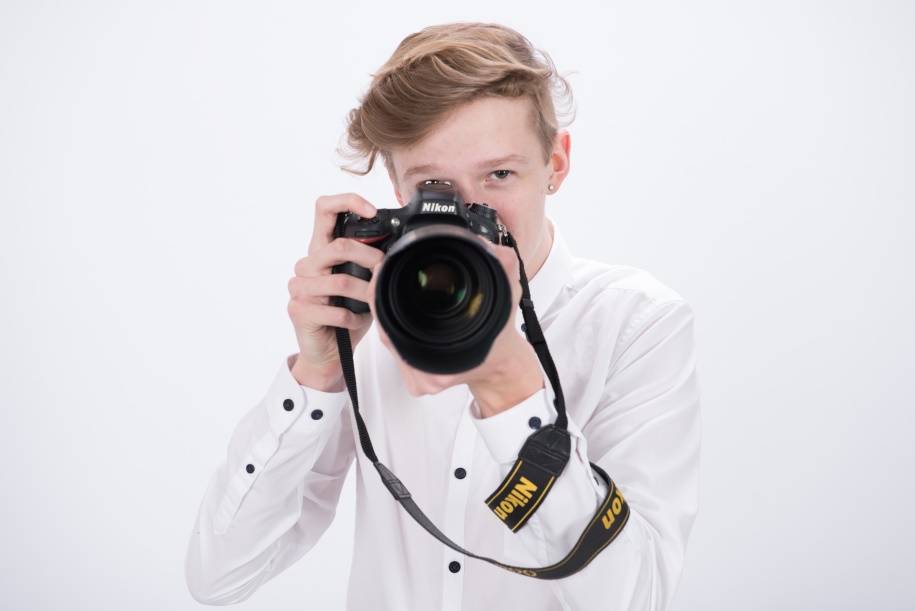 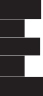 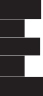 2018CALLING Young SNAPPERS(Entrants must be under 19 on August 31st 2018*)*Please see competition guidelines and entry form for more details3 Prizes of £100Junior (up to Yr. 6), Intermediate (up to Yr. 11) and Senior (under 19) CategoriesTHEME:    “URBAN LANDSCAPE IN SURREY”To enter, contact:	Marianne Woods 	email:	mrsmariannewoods@aol.comCLOSING DATE FOR ENTRY:	Saturday 2nd June 2018Organised by The Rotary Club of Caterham   www.caterhamrotary.org.uk        and Sponsored by Caterham Photography, Croydon Road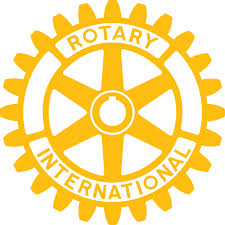 